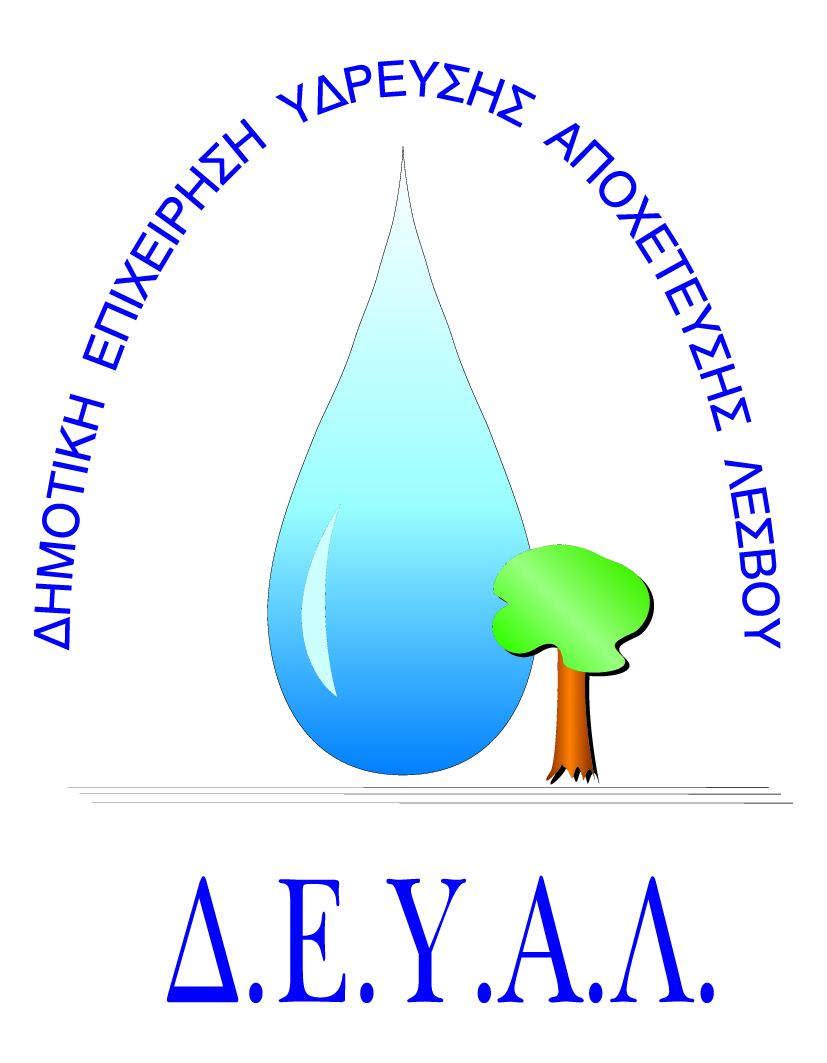   ΔΗΜΟΤΙΚΗ ΕΠΙΧΕΙΡΗΣΗ                                                              Ημερομηνία: 29/09/2020ΥΔΡΕΥΣΗΣ ΑΠΟΧΕΤΕΥΣΗΣ                                             ΛΕΣΒΟΥ                                                                                                          Προς                                                                                                          Δ.Ε.Υ.Α. ΛέσβουΕΝΤΥΠΟ 1  -  ΟΙΚΟΝΟΜΙΚΗ ΠΡΟΣΦΟΡΑ	Προς Υπογραφή Προσφέροντος ή Εκπροσώπου του……………………………………………………… Όνομα υπογράφοντος……………………………………………….Αρ. Δελτίου Ταυτότητας/ΔιαβατηρίουΥπογράφοντος………………………………………………..Ιδιότητα υπογράφοντος…………………………………………… ΘΕΜΑ: Επείγουσα προμήθεια και τοποθέτηση Κλιματιστικών Μονάδων σε αντικατάσταση παλαιών λόγω βλάβης, στα Γραφεία της ΔΕΥΑ Λέσβου και του Κεντρικού Αντλιοστασίου στα Ύδατα.Αρ. πρωτ.:  10942/29-09-2020Α/ΑΠΟΣΟΤΗΤΑΠΕΡΙΓΡΑΦΗΤΙΜΗ ΜΟΝ. ΚΟΣΤΟΣ12Κλιματιστική Μονάδα Επιτοίχια, διαιρούμενου τύπου (Split type), Ισχύς: 18.000 Btu, Inverter, Ενεργειακή κλάση ψύξης: Α++, Ενεργειακή κλάση θέρμανσης: Α+++, Συμπιεστής: τύπου κοχλία (scroll), Ψυκτικό μέσο: R-32, Πιστοποίηση κατά EUROVENT, Με τηλεχειριστήριο. (Γραφείο Δ/του Τεχν. Υπηρεσιών & Γραφείο Μελετών).21Κλιματιστική Μονάδα Επιτοίχια, διαιρούμενου τύπου (Split type), Ισχύς: 12.000 Btu, Inverter, Ενεργειακή κλάση ψύξης: Α++, Ενεργειακή κλάση θέρμανσης: Α+++, Συμπιεστής: τύπου κοχλία (scroll), Ψυκτικό μέσο: R-32, Πιστοποίηση κατά EUROVENT, Με τηλεχειριστήριο. (Γραφείο Οικ. Υπηρεσίας).31Κλιματιστική Μονάδα Επιτοίχια, διαιρούμενου τύπου (Split type), Ισχύς: 18.000 Btu, Inverter, Ενεργειακή κλάση ψύξης: Α++, Ενεργειακή κλάση θέρμανσης: Α+++, Συμπιεστής: τύπου κοχλία (scroll), Ψυκτικό μέσο: R-32, Πιστοποίηση κατά EUROVENT, Με τηλεχειριστήριο, σε αντικατάσταση παλαιού λόγω βλάβης μοτέρ, στο κεντρικό Αντλιοστάσιο στα Ύδατα (χρήση για ψύξη και διατήρηση θερμοκρασίας ηλεκτρικών πινάκων).Η τοποθέτηση των 3 κλιματιστικών μονάδων αφορά τα Γραφεία της Επιχείρησης που βρίσκονται στον 1ο όροφο του Δημαρχείου (Ελ. Βενιζέλου 13-17). Η τοποθέτηση των 3 κλιματιστικών μονάδων αφορά τα Γραφεία της Επιχείρησης που βρίσκονται στον 1ο όροφο του Δημαρχείου (Ελ. Βενιζέλου 13-17). Η τοποθέτηση των 3 κλιματιστικών μονάδων αφορά τα Γραφεία της Επιχείρησης που βρίσκονται στον 1ο όροφο του Δημαρχείου (Ελ. Βενιζέλου 13-17). Η τοποθέτηση των 3 κλιματιστικών μονάδων αφορά τα Γραφεία της Επιχείρησης που βρίσκονται στον 1ο όροφο του Δημαρχείου (Ελ. Βενιζέλου 13-17). Η τοποθέτηση των 3 κλιματιστικών μονάδων αφορά τα Γραφεία της Επιχείρησης που βρίσκονται στον 1ο όροφο του Δημαρχείου (Ελ. Βενιζέλου 13-17). ΚΑΘΑΡΗ ΑΞΙΑΚΑΘΑΡΗ ΑΞΙΑΚΑΘΑΡΗ ΑΞΙΑΚΑΘΑΡΗ ΑΞΙΑΦΠΑ 17%ΦΠΑ 17%ΦΠΑ 17%ΦΠΑ 17%ΣΥΝΟΛΟΣΥΝΟΛΟΣΥΝΟΛΟΣΥΝΟΛΟ